ҠАРАР                                                       РЕШЕНИЕО внесении изменений в Правила землепользования и застройки в сельском поселении Дмитриево-Полянский сельсовет  муниципального района Шаранский район Республики БашкортостанВ связи с поступившим заявлением от гр. Торгашова Сергея Васильевича о внесении изменений в Правила землепользования и застройки в сельском поселении Дмитриево-Полянский сельсовет муниципального района Шаранский район Республики Башкортостан (далее - Правила), утвержденные  решением Совета сельского поселения Дмитриево-Полянский сельсовет муниципального района Шаранский район Республики Башкортостан № 43/337 от 23.07.2019 года, в соответствии с Градостроительным кодексом Российской Федерации, в целях совершенствования порядка регулирования землепользования и застройки на территории сельского поселения Дмитриево-Полянский сельсовет муниципального района Шаранский район Республики Башкортостан, решением публичных слушаний от 28.10.2020 года Совет сельского поселения Дмитриево-Полянский сельсовет муниципального района Шаранский район Республики Башкортостан,  РЕШИЛ:        1. Разрешить внести изменения в предельные размеры (минимальных и (или) максимальных) размеров земельного участка и предельные параметры разрешенного строительства Торгашова Сергея Васильевича для проектирования и строительства жилого дома на земельном участке, расположенном по адресу: Республика Башкортостан, Шаранский район, д.Дмитриева Поляна, ул.Школьная, дом 1, в части увеличения максимальных отступов от границ земельных участков в целях определения мест допустимого размещения здания, строений, сооружений, за пределами которых запрещено строительство здания, строений, сооружений (м) с 2000 кв.м. до 4952 кв. м.      2. Обнародовать настоящее постановление на информационных стендах здания Администрации сельского поселения Дмитриево-Полянский сельсовет и разместить на официальном сайте сельского поселения Дмитриево-Полянский сельсовет в сети «Интернет».      3.Контроль над выполнением данного решения возложить на постоянную Комиссию Совета сельского поселения Дмитриево-Полянский  сельсовет муниципального района Шаранский район Республики Башкортостан бюджету, налогам, вопросам собственности, по развитию предпринимательства, земельным вопросам, благоустройству и экологии . Глава сельского поселения                                                           И.Р.ГалиевД.Дмитриева Поляна03.11.2020 г.№ 17/134БАШКОРТОСТАН  РЕСПУБЛИКАҺЫШАРАН  РАЙОНЫ МУНИЦИПАЛЬ РАЙОНЫНЫҢДМИТРИЕВА ПОЛЯНА АУЫЛ СОВЕТЫАУЫЛ БИЛӘМӘҺЕ СОВЕТЫ452630,  ДМИТРИЕВА ПОЛЯНА АУЫЛЫ, БАҪЫУ УРАМЫ, 2АТЕЛ.(34769) 2-68-00, EMAIL: DMPOLSS@YANDEX.RU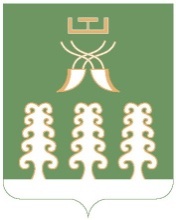 РЕСПУБЛИКА  БАШКОРТОСТАНСОВЕТ СЕЛЬСКОГО ПОСЕЛЕНИЯДМИТРИЕВО-ПОЛЯНСКИЙ СЕЛЬСОВЕТМУНИЦИПАЛЬНОГО РАЙОНАШАРАНСКИЙ РАЙОН452630, Д. ДМИТРИЕВА ПОЛЯНА, УЛИЦА ПОЛЕВАЯ, 2АТЕЛ.(34769) 2-68-00, EMAIL: DMPOLSS@YANDEX.RU